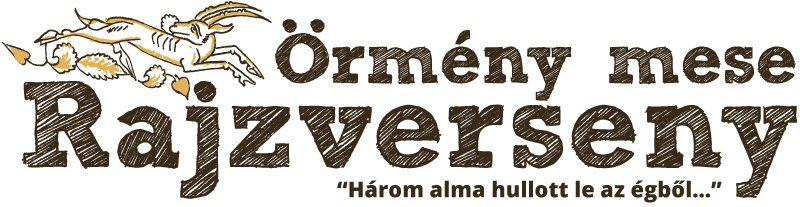 Jelentkezési lap Jelentkezés az Erdélyi Örmény Kulturális Központ által az „Örmény mese rajzverseny” néven meghirdetett Pályázatra.Gyermek neve:	…………………………………………………………………………….Gyermek életkora:	…………………………………………………………………………….Gyermek lakcíme:	…………………………………………………………………………….Szülő neve:		…………………………………………………………………………….Szülő e-mail címe:	…………………………………………………………………………….Hozzájárulok, hogy gyermekem a rajzversenyen részt vegyen. A „Részvételi Szabályzat és Adatvédelmi Tájékoztató”-t elolvastam, annak tartalmát elfogadom. Hely, dátum: ……………………………..…..Aláírás: ………………………………………